J.R. Enrichment Program Fall  2014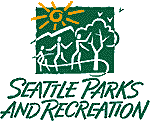 Return This Form Upon EnrollmentStudent’s Name:						Room/Teacher/Grade #:			Parent/Guardians Name:										Email:													Daytime Phone:											Cellular Phone:											Address:							Child’s Birthdate:			Course Title/Titles:Transportation Information:	My student will go to John Rogers Moose After-School Program at the end of class (enrollment in Moose is required).	My student will be picked up (there is no bus service available after class).  The following people are allowed to pick up my student:1.											2.											3.											Emergency Contact:											Daytime Phone:											Cellular Phone:											Additional information about your child that would be helpful to the instructor